Name: ________________________________________Directions: Draw a comic strip telling the story of a student who move from Mexico to the United States. Your comic must have 4 pictures and explain what life was like in Mexico and why your character decided to move to the United States. Be sure to have dialogue for each picture (what your character says) 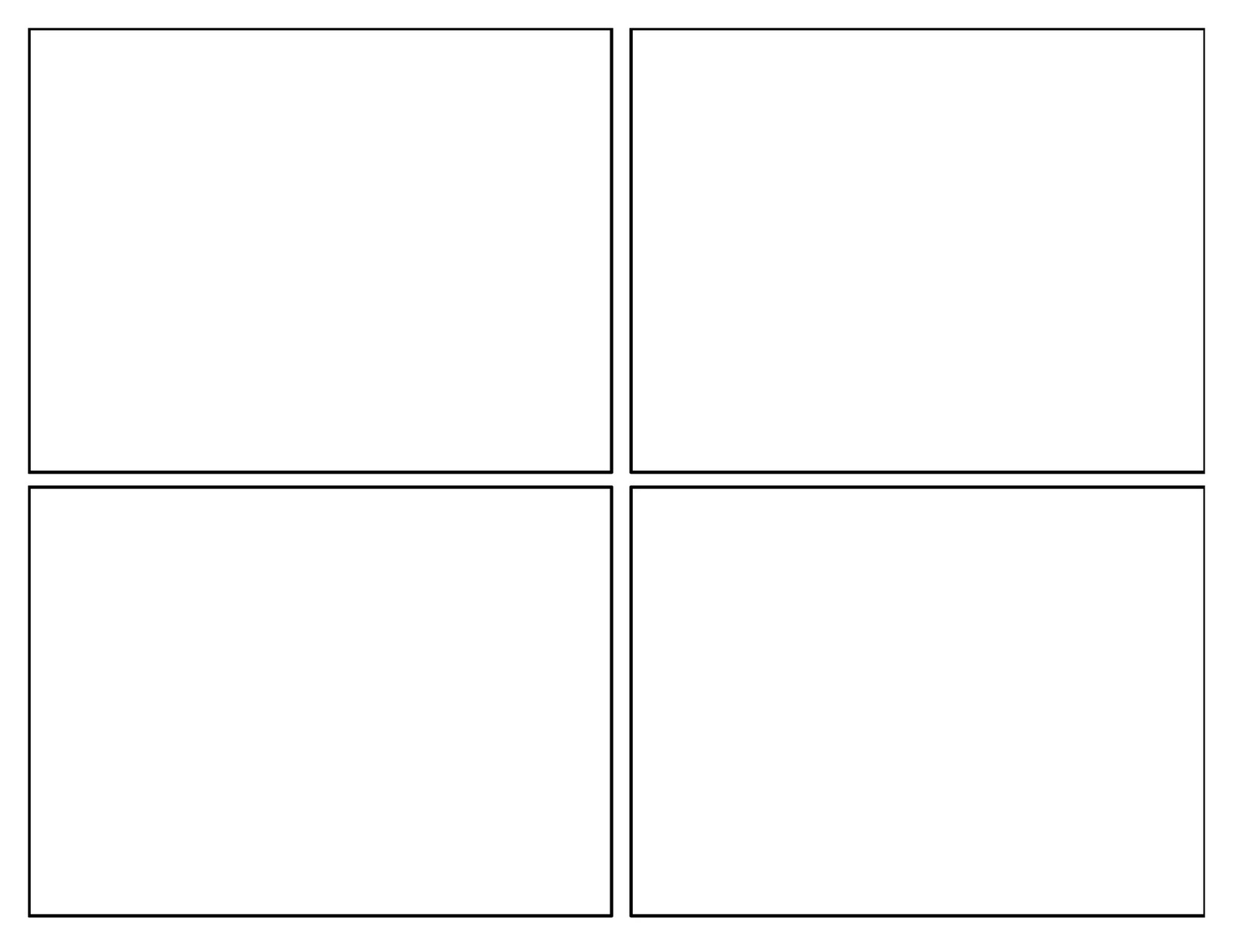 